GRADE CROSSING PROTECTIVE FUND2021 – 2023 GRANT APPLICATIONOPEN CALL FOR PROJECTSThe Washington Utilities and Transportation Commission (UTC), through the Grade Crossing Protective Fund (GCPF), provides grants for projects that eliminate or reduce public safety hazards at railroad crossings and along railroad rights-of-way in Washington State. Any public, private or non-profit entity may submit an application for a GCPF grant.To apply for a grant to eliminate or reduce a public safety hazard at a railroad crossing or along a railroad right-of-way, complete the following information and submit it and any attachments to the UTC. If you are proposing a change to the warning devices at a public railroad crossing, you must us the Petition to Modify Warning Devices – GCPF, and not this form. Please be sure to complete the entire form. Incomplete or missing information will delay the grant review process.Applicant InformationApplicant Name:	Signature:	Organization:	Address:	Phone:	Email:	Project InformationAttach additional sheets as necessary that provide the following:A detailed summary of the hazard being addressed. Include any information about accidents or incidents at the site and photographs, drawings or other materials that support the application.A detailed summary of the proposed project and how it will eliminate or mitigate the hazard. Include any drawings or construction plans for the proposed project.A list of all other companies, organizations, state agencies or local governments that may be involved in implementing this proposal, and the contact name, address and phone number for each (if known).A cost estimate, including:An itemized list of the total costs of the project.Names of parties contributing to the project, including the applicant and the amount each is contributing.The name of the party responsible for long-term maintenance, such as repair of fencing.An estimated timeline of the project.A description of how the project’s success would be measured.A description of the applicant’s experience in grant management or completing grant projects of this nature, including years of experience, types of projects completed and project cost/scope. Any other information the applicant believes would be useful to the UTC in evaluating the project.Railroad ConsentIf the applicant is not the railroad owning the crossing or the tracks, the applicant must submit the attached Railroad Consent form completed and signed by the railroad owning the crossing or tracks.Submitting the ApplicationAfter completing the application, please send the original to: Utilities and Transportation CommissionAttention: Grade Crossing Protective Fund621 Woodland Square Loop SELacey, WA 98503PO Box 47250A signed application may be filed electronically at records@utc.wa.gov. When filing electronically, please specify “Grade Crossing Protective Fund” in the subject line.AssistanceFor questions or assistance, please contact:Mike Turcott at (360) 664-1119 or mike.turcott@utc.wa.gov Betty Young at (360) 292-5470 or betty.young@utc.wa.govRailroad ConsentThe undersigned represents the Railroad Company in the accompanying GCPF application. We have reviewed the application and are satisfied that the conditions are the same as described by the applicant in this matter. We agree to allow construction, modification or demolition on a railroad right-of-way as described in the application. 			Printed name of Railroad Representative			Signature of Railroad Representative			Title			Name of Railroad			Mailing Address of Railroad			Telephone Number			EmailDate: 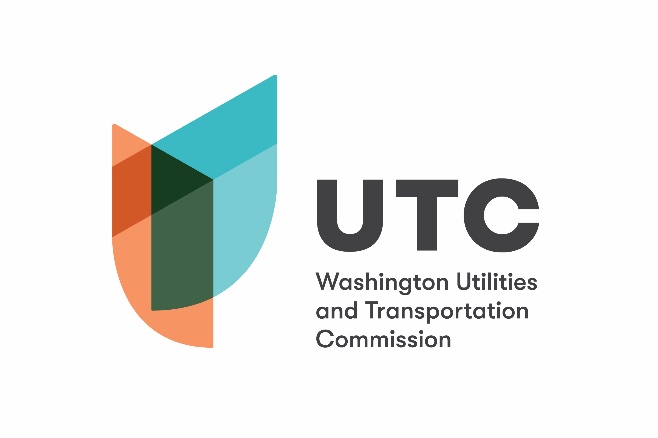 621 Woodland Square Loop SELacey, WA 98503 Drive SW(360) 664-1119 or (360) 664-1262Web: www.utc.wa.gov